VSTUPNÍ ČÁSTNázev komplexní úlohy/projektuModelování reliéfu a figuryKód úlohy82-u-4/AA48Využitelnost komplexní úlohyKategorie dosaženého vzděláníL0 (EQF úroveň 4)Skupiny oborů82 - Umění a užité uměníVazba na vzdělávací modul(y)ŠkolaAkademie - Vyšší odborná škola, Gymnázium a Střední odborná škola uměleckoprůmyslová Světlá nad Sázavou, Sázavská, Světlá nad SázavouKlíčové kompetenceKompetence k pracovnímu uplatnění a podnikatelským aktivitámDatum vytvoření28. 01. 2019 20:52Délka/časová náročnost - Odborné vzdělávání16Délka/časová náročnost - Všeobecné vzděláváníPoznámka k délce úlohyRočník(y)1. ročníkŘešení úlohyskupinovéDoporučený počet žáků10Charakteristika/anotaceKomplexní úloha si klade za cíl naučit žáky modelovat reliéf a figuru, a to v modelových skicách detailu reliéfu a figury, naučit je modelovat  reliéf jako celek a figuru jako celek v reliéfním a objemovém zobrazení, jejich části a detaily za využití různých modelovacích materiálů a technik ke zvládnutí modelových skic a studií, a tímto se poučit k realizaci vlastních návrhů.JÁDRO ÚLOHYOčekávané výsledky učeníŽák:modeluje reliéfu a figury, části nebo detailu (z oblasti praktického modelování, sochařství, užitého sochařství a užitého umění)modeluje reliéfu a figury, části nebo detailu v historickém kontextu (z oblasti praktického modelování, sochařství, užitého sochařství a užitého umění)modeluje reliéfu a figury výrobku, části nebo detailu v různých modelovacích materiálech a technikách, ve skutečné velikosti, v různých měřítkách, reliéfní i objemové zobrazení, stylizace (zjednodušení)Specifikace hlavních učebních činností žáků/aktivit projektu vč. doporučeného časového rozvrhuUčební činnosti žáků:žák modeluje reliéf a figury, části nebo detailu
	pomocí různých modelovacích materiálůrůznými modelovacími technikamive skutečné velikosti (poměr 1 : 1)v různém měřítkuv různé míře stylizace (zjednodušení)v historickém kontextu v různých modelovacích materiálechv historickém kontextu různými modelovacími technikamiv historickém kontextu ve skutečné velikosti (poměr 1 : 1)v historickém kontextu v různých měřítkáchv historickém kontextu v různé míře stylizace (zjednodušení)Doporučený časový rozvrh: 16 hodinPrůběžné práce10 vyučovacích hodin:jednoduché jednotlivé modelové studie částí a detailu reliéfu (2 – 3 práce)modelování reliéfu (1 práce)jednoduché jednotlivé modelové studie částí a detailu figury (2 – 3 práce)modelování figury (1 práce)6 vyučovacích hodin:Zpracování souborné práce:teoretická část – záměrpraktická část – modelování reliéfu a figury v různých materiálech a technikách napříč historickými obdobími, výběrem v různých měřítkách (2 – 3 práce)závěr – výsledné práce2 – 3 práce (různé modelové materiály, techniky, postupy, měřítka aj.)Doporučený časový rozvrh – individuální:Samostatná práce žákůdomácí modelové skici a studie – zmenšené měřítko (2 – 4 práce)Metodická doporučeníKomplexní úloha může být využita v rámci výuky Odborný výcvik, Výtvarná přípravaZpůsob realizacepraktická forma výuky v učebně s potřebným vybavením/ kreslírna/ dílna s potřebným vybavenímsamostatná příprava žáka (tvorba samostatné práce dle zadání)PomůckyUčební pomůcky nezbytné pro zdárnou realizaci úkolupro žáka:užití různých modelačních materiálů a nástrojů k modelování reliéfu a figury (různé druhy modelovacích hlín popřípadě syntetických plastických hmot; klasické a moderní; špachtle, očka, obkročák, nože, šablony, pauzy aj.)pro učitele a technické vybavení:učebna s potřebným vybavením /modelovna/ dílna s potřebným vybavenímpočítač s připojením k internetudataprojektorplátno na promítáníVÝSTUPNÍ ČÁSTPopis a kvantifikace všech plánovaných výstupůMetody slovní:odborný výklad s prezentacíPřímé vyučování:modelování reliéfu a figury, části nebo detailu v různých modelovacích materiálechmodelování reliéfu a figury, části nebo detailu různými modelovacími technikamimodelování reliéfu a figury, části nebo detailu ve skutečné velikosti (poměr 1 : 1)modelování reliéfu a figury, části nebo detailu v různých měřítkách (zvětšování x zmenšování)modelování reliéfu a figury, části nebo detailu, prvku a jeho částí v různé míře stylizace (zjednodušení)modelování reliéfu a figury, části nebo detailu v historickém kontextu v různých modelovacích materiálechmodelování reliéfu a figury, části nebo detailu v historickém kontextu různými modelovacími technikamimodelování reliéfu a figury, části nebo detailu v historickém kontextu ve skutečné velikosti (poměr 1 : 1)modelování reliéfu a figury, části nebo detailu v historickém kontextu v různých měřítkách (zvětšování x zmenšování)modelování reliéfu a figury, části nebo detailu v historickém kontextu v různé míře stylizace (zjednodušení)Kritéria hodnoceníŽák splní komplexní úlohu aktivním vypracováním všech plánovaných výstupů:jednoduché jednotlivé modelové studie částí a detailu reliéfu (2 – 3 práce)modelování reliéfu (1 práce)jednoduché jednotlivé modelové studie částí a detailu figury (2 – 3 práce)modelování figury (1 práce)zpracování souborné prácezpracování domácí modelové skici a studie – zmenšené měřítko (2 – 4 práce)Prospěl – neprospělZpůsoby hodnocení:BodovýVýborný: 15 – 13 bodů, chvalitebný: 12 – 10 bodů, dobrý: 9 -7 bodů, dostatečný: 6 – 4 body, hranice úspěšnosti: 4 bodyProspěl: samostatné provedení práce, správné zachycení zobrazovaného objektu, zvládnutí modelovacích postupů, technik a materiálu, vystižení tvaru a materiálu, redukce prostoru u reliéfu, objemové ztvárnění u figury, zachycení celku a detailu, správné využití kompozice (umístění do formátu), správné použití měřítka (zvětšování x zmenšování), použití kánonu figury; jasná a správná specifikace záměruNeprospěl: nedokáže se orientovat v požadavcích, nesplnění požadavků; úkoly řeší jen s pomocí učitele, samostatná práce vykazuje závažné nedostatkyDoporučená literaturaNUTSCH, W., Odborné kreslení a základy konstrukce pro truhláře,SMITH, R., Encyklopedie výtvarných technik a materiálů, Slovart, 2000BASL, Josef: Modelování v hlíně (Příruční kniha pro učitele modelování), Praha 1925, Nakladatel I. L. Kober knihkupectví v PrazeZELL, Mo: Škola kreslení a modelování pro architekty, 2009, Slovart, ISBN 80-7391-154-6FLÁDR, Ladislav: Modelování, 1967, SPNSOUKUP, O.: Modelovací a pomocné techniky v sochařství, ÚDLT, Praha 1965ŠEDIVÝ, Václav: Sochařské řemeslo (Základ sochařského umění) SNKLHU, 1953MATĚJČEK, Stáňa: Plastika,PISCH, Ondřej: Modelování v hlíně a látkách příbuznýchPoznámkyObsahové upřesněníOV RVP - Odborné vzdělávání ve vztahu k RVPPřílohyzadani-modelovani-figury-v-hist-kontextu.docxzadani-modelovani-reliefu-v-hist-kontextu.docxzadani-modelovani-figury.docxzadani-modelovani-reliefu.docxzadani-modelovani-reliefu-a-figury-domaci-prace.docxzadani-modelovani-reliefu-a-figury-souborna-prace.docxMateriál vznikl v rámci projektu Modernizace odborného vzdělávání (MOV), který byl spolufinancován z Evropských strukturálních a investičních fondů a jehož realizaci zajišťoval Národní pedagogický institut České republiky. Autorem materiálu a všech jeho částí, není-li uvedeno jinak, je Alena Ratajová. Creative Commons CC BY SA 4.0 – Uveďte původ – Zachovejte licenci 4.0 Mezinárodní.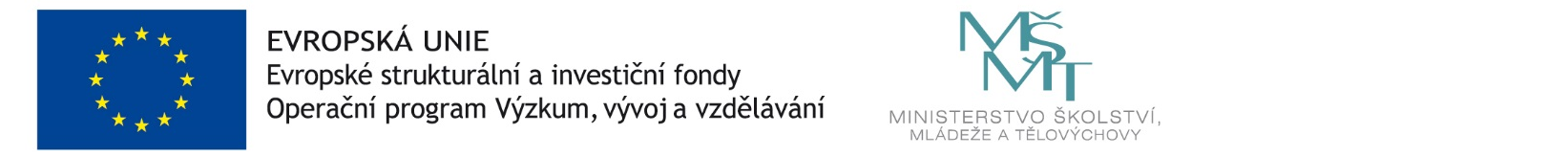 